Verein zur Jugendpflege und Kriminalprävention im Landkreis Weißenburg-Gunzenhausen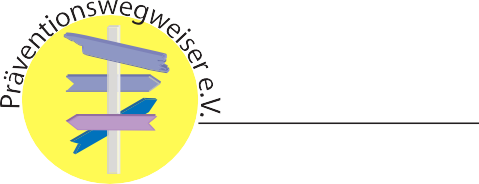 Antrag auf ProjektförderungPräventionswegweiser e.V. Mathias- Binder-Str. 491792 EllingenTel.: 0170 9061681E-Mail: info@praeweg.deEdith Veitengruber-Durst,VorsitzendeTanja Zeiner,VorsitzendeBeschreibung des angestrebten Projektes:Gesamt                                            €*Erläuterungen dazuFragen zum Projekt:Gesamt                             	€- Einnahmen                 	€Beantragter Förderbetrag       €Zielgruppe des Projekts:	Handelt es sich um ein Projekt derKinder und Jugendliche Heranwachsende Familien       MultiplikatorenAllgemeine ÖffentlichkeitSonstiges:SuchtpräventionGewaltpräventionKriminalprävention Jugendhilfe Sonstiges: Ziel des Projektes (kurze Beschreibung):Setzt das Projekt bei Personen ein, die noch nicht betroffen sind (Primärpräventiondie bereits gefährdet oder betroffen sind (Sekundärprävention)Anmerkungen:     Mit der Unterschrift wird versichert, dass die Mittel für den angegebenen Zweck Verwendung finden. Der zugesagte För- derbetrag kann bei Bedarf anteilig für die Sachmittel zum Beginn des Projektes ausbezahlt werden (max. 2/3). Der restli- che Betrag wird nach Vorlage der Abrechnung (Kopien) und dem Projektbericht angewiesen. Der Bericht (inkl. Bildmate- rial/Zeitungsartikel) ist spätestens 4 Wochen nach Beendigung in Dateiformat per E-Mail mit der Schlussabrechnung des Projektes vorzulegen. Der Verein behält sich eine Auswahl der Projekte per Vorstandsentscheidung vor.Ort, Datum	Unterschrift/StempelTräger des Projektes:Träger des Projektes:Träger des Projektes:Anschrift: (Str./PLZ/Ort)Anschrift: (Str./PLZ/Ort)Anschrift: (Str./PLZ/Ort)Bei Rückfragen zum AntragBei Rückfragen zum AntragBei Rückfragen zum AntragName:       Name:       Name:       E-Mail:        Bei Rückfragen zum AntragBei Rückfragen zum AntragBei Rückfragen zum AntragTelefon:       Telefon:       Telefon:       E-Mail:        Leitung des Projektes übernimmt:Leitung des Projektes übernimmt:Leitung des Projektes übernimmt:Leitung des Projektes übernimmt:Herr/Frau        Herr/Frau        Herr/Frau        Telefon:Handy:Ort des Projektes:Ort des Projektes:Ort des Projektes:Bezeichnung des Projektes:Bezeichnung des Projektes:Bezeichnung des Projektes:Beginn des Projektes:Beginn des Projektes:Beginn des Projektes:ab      ab      Ende am       Ende am       Vor- und Nachbereitung       	/ im Projekt	     / gesamt:	     Std. a. 60Min.Vor- und Nachbereitung       	/ im Projekt	     / gesamt:	     Std. a. 60Min.Vor- und Nachbereitung       	/ im Projekt	     / gesamt:	     Std. a. 60Min.Vor- und Nachbereitung       	/ im Projekt	     / gesamt:	     Std. a. 60Min.Vor- und Nachbereitung       	/ im Projekt	     / gesamt:	     Std. a. 60Min.Vor- und Nachbereitung       	/ im Projekt	     / gesamt:	     Std. a. 60Min.Vor- und Nachbereitung       	/ im Projekt	     / gesamt:	     Std. a. 60Min.Bemerkungen:       Bemerkungen:       Bemerkungen:       Bemerkungen:       Bemerkungen:       Bemerkungen:       Bemerkungen:       Bankverbindung:Bankverbindung:IBAN:IBAN:IBAN:BIC:BIC:Anmerkungen:       Anmerkungen:       Anmerkungen:       Anmerkungen:       Anmerkungen:       Anmerkungen:       Anmerkungen:       Einnahmen	Ausgaben	Teilnehmerbeiträge     €   Honorar-/Referentenkosten          €                   €Öffentliche Zuwendungen     €   Fahrtkosten Referenten etc.         €€Zuwendungen von Trägern/ Vereinen/Stiftungen etc.Spenden     *€     €   Sachmittel:   Versicherung         €   Mietkosten             €Sonstige Einnahmen     €   Arbeitsmaterialien        €   Verwaltungs- u. Sachkosten         €   Druck- und Werbungskosten        €